…Changing lives one ride at a time!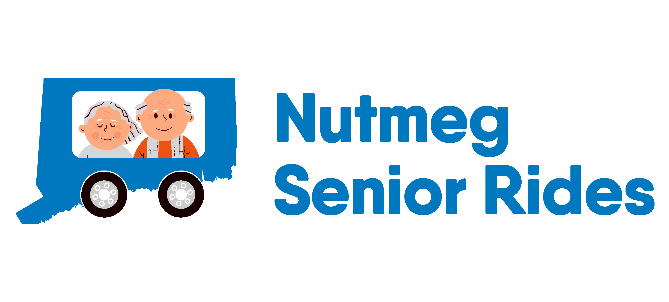 What is Nutmeg Senior Rides?  Nutmeg Senior Rides is a not-for-profit, “door-through-door” transportation program.  We operate 365 days a year.  Drivers are a mix of paid staff and volunteers.Is this service just for medical appointments?  No, although Nutmeg Senior Rides does provide medical transportation, we also provide rides for social outings, like church, birthday parties, cemeteries, and libraries.  We can take people to work, restaurants, grocery stores, department stores and pharmacies.  As long as it’s within our service area, we can get you there!  How is this different than my town’s Mini-Bus? Typically, the town’s Mini-Bus only runs Monday – Friday during daytime hours.  Nutmeg Senior Rides is available to you nights and weekends too.  Also, we are able to take you to destinations that your Mini-Bus doesn’t allow.  Can I use this service to travel just one way?  Of course!  Will I be left waiting for the driver to come back?  No, you tell us the time you want to be picked up, and we will be there.  Do I tip the driver?  There is no tipping of the driver.What if I use the service for a medical appointment and then I need to stop at a pharmacy to pick up a prescription?  Is that allowed?  Absolutely! Our drivers can bring you there before returning you to your home.  How old do I have to be to use the service?  At least 50 years of age or visually impaired. SCA is only subsidizing residents over the age of 65, or those over the age of 50 who are disabled or visually impaired.  See other side Do I pay the driver that day?  No, we will send an invoice at the end of the month.  								How much notice is needed to use the service?  We need 2 days’ notice but if you have an emergency call and we will try very hard to add you to the schedule.What is the cost of my trip if you pick me up in Suffield and to bring me to another Suffield location?  We are reducing our fee for in-town trips.  You will be charged $5 each way.  Will I know the cost of the trip at the time that I’m booking it?  We can let you know the cost of the ride when it is booked, just ask us!Revised 2/8/22